ПРОЕКТ  внесения изменений в Правила землепользования  и застройки  с.п. Алакуртти Кандалакшского района, утвержденные решением Совета депутатов сельского поселения Алакуртти Кандалакшского района второго созыва от 27.09.2013 № 225, в  части перевода земельного участка, расположенного по адресу: с.п. Алакуртти, Кандалакшский район с кадастровым номером 51:19:0050301:1 из зоны размещения объектов инженерной инфраструктуры (П-2) в зону размещения производственных объектов (П-1)До внесения изменений в Правила землепользования и застройки с.п. Алакуртти Кандалакшского района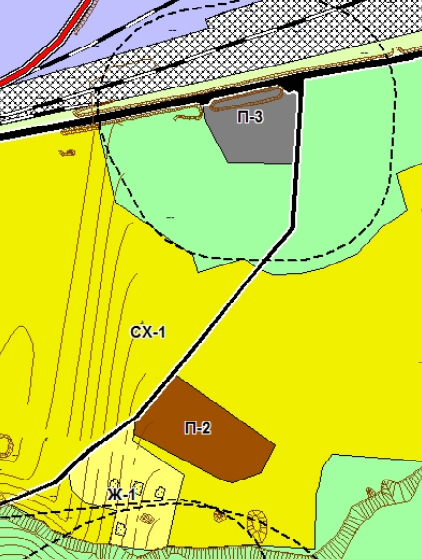 П-2 – зона размещения объектов инженерной инфраструктурыПосле внесения изменений в Правила землепользования и застройки с.п. Алакуртти Кандалакшского района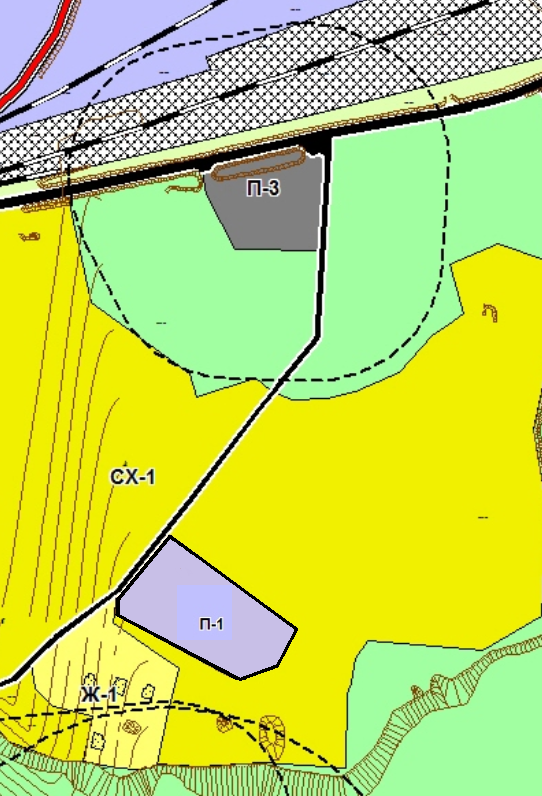 П-3 – зона размещения производственных объектовПредседатель комиссии по подготовкепроекта Правил землепользования и застройкис.п. Алакуртти Кандалакшского района	    П.В. Кулешова